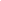 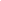 TEAMDATEOPPONENTPLACETIMEBothTHUR, FEBRUARY 16TH  RIVIERA KAUFER SEAHAWKS (SCRIMMAGE)PORT ARANSAS6:00 PMBothMON, FEBRUARY 20TH  ARANSAS PASS PANTHERSARANSAS PASS5:00 PMBothTHUR-SAT, FEBRUARY 23RD -25TH   TAFT TOURNAMENTTAFTTBABothMON, FEBRUARY 27TH    SANTA GERTRUDIS LIONSPORT ARANSAS6:00 PMVTHUR-SAT, MARCH 2ND- 4TH BEST OF THE BAY TOURNAMENTROCKPORTTBAJVSAT, MARCH  4TH NORDHEIM PIRATESPORT ARANSAS4:00 PMJVMON, MARCH 6TH ODEM OWLSODEM6:00 PMVTUES, MARCH 7TH KNIPPA ROCKCRUSHERSTHREE RIVERS6:00 PMJVFRI, MARCH 10THREFUGIO BOBCATSPORT ARANSAS5:00 PMVFRI, MARCH 10THREFUGIO BOBCATS  *PORT ARANSAS7:00 PMVTUES, MARCH 14THAGUA DULCE LONGHORNS  *AGUA DULCE2:00 PMVTHUR, MARCH 16THWOODSBORO EAGLES *WOODSBORO3:00 PMVSAT, MARCH 18THKENEDY LIONS *KENEDY7:15 PMJVTUE, MARCH 21ST THREE RIVERS BULLDOGSPORT ARANSAS5:00 PMVTUE, MARCH 21ST THREE RIVERS BULLDOGS *PORT ARANSAS7:00 PMJVTHUR, MARCH 23RDTHREE RIVERS TOURNAMENTTHREE RIVERSTBAJVSAT,  MARCH 25THTHREE RIVERS TOURNAMENTTHREE RIVERSTBAVSAT, MARCH 25THPETTUS EAGLES *PETTUS7:00 PMJVTUE, MARCH 28THODEM OWLSPORT ARANSAS5:00 PMVTUE, MARCH 28THAGUA DULCE LONGHORNS *PORT ARANSAS7:00 PMJVFRI, MARCH 31STWOODSBORO EAGLESPORT ARANSAS5:00 PMVFRI, MARCH 31STWOODSBORO EAGLES  *PORT ARANSAS7:00 PMJVTUE, APRIL 4THKENEDY LIONSPORT ARANSAS5:00 PMVTUE, APRIL 4TH  KENEDY LIONS *PORT ARANSAS7:00 PMJVFRI, APRIL 7THTHREE RIVERS BULLDOGSTHREE RIVERS5:00 PMVFRI, APRIL 7THTHREE RIVERS BULLDOGS  *THREE RIVERS7:00 PMJVTUE, APRIL 11THREFUGIO BOBCATSREFUGIO5:00 PMVTUE, APRIL 11thREFUGIO BOBCATS *REFUGIO7:00 PMJV THUR, APRIL 13THPETTUS EAGLESPORT ARANSAS5:00 PMV THUR, APRIL 13THPETTUS EAGLES *PORT ARANSAS7:00 PMV TUE, APRIL 18THRUNGE YELLOWJACKETS *RUNGE7:00 PMV FRI, APRIL 21STWEST HOUSTON THUNDERHOUSTON7:00 PMV SAT, APRIL 22ndH.C.Y.A. BASEBALL EAGLESHOUSTON10:00 AMV TUE, APRIL 25THNORDHEIM PIRATES *PORT ARANSAS6:00 PMVMON-SAT, MAY 1st-6TH    BI-DISTRICTTBATBAVMON-SAT, MAY 8TH-13TH    AREATBATBAVMON-SAT, MAY 15TH-20th    REGIONAL QUARTER-FINALSTBATBAVMON-SAT, MAY 22nd-27TH    REGIONAL SEMI-FINALSTBATBAVMON-SAT, MAY 29TH- JUNE 3rd    REGIONAL FINALSTBATBAVWED & THUR, JUNE 7TH & 8TH    STATE TOURNAMENTROUNDROCKTBA